Здоровый образ жизни – в муниципалитеты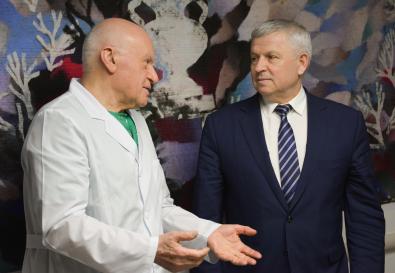 Общероссийский Конгресс муниципальных образований и Общероссийская общественная организация «Лига здоровья нации» подписали в четверг, 16 марта, соглашение о сотрудничестве и взаимодействии. Подписи под документом поставили президенты организаций – депутат Государственной думы, первый замглавы фракции «Единая Россия» Виктор Кидяев и ведущий кардиохирург, известный ученый - директор Национального центра сердечно-сосудистой хирургии имени А.Н. Бакулева Лео Бокерия.Цель соглашения - объединить усилия и возможности сторон для поддержания здоровья населения России, популяризации здорового образа жизни, формирования устойчивого стремления быть здоровым и успешным.Конгресс и Лига в рамках соглашения будут разрабатывать совместные проекты, сообща оказывать поддержку позитивным общественным инициативам.Как сообщил при подписании соглашения Виктор Кидяев, направлений для практического сотрудничества намечено достаточно много.«Поскольку у нас объявлен год экологии, мы в первую очередь предусмотрели организацию мероприятий, направленных на сохранение экологически чистой и безопасной среды для жизни человека, защиту экологических прав граждан, формирование экологической культуры. Из других направлений, например, содействие развитию предприятий, выпускающих продукцию или оказывающих услуги, необходимые для охраны здоровья и ведения здорового образа жизни. Также это многие гуманитарные направления, в первую очередь - развитие благотворительности и добровольчества, и еще довольно много других», - рассказал он. Среди прочих направлений сотрудничества:·     повышение безопасности и гигиены труда, повышение заинтересованности работодателей, снижение производственных рисков для здоровья;·     научно-методическое, техническое, информационное, организационное обеспечение программ по охране здоровья, пропаганде здорового образа жизни, образования и просвещения граждан;·     проведение научно-практических, просветительских, обучающих мероприятий: лекций, конференций, совещаний, круглых столов, симпозиумов, семинаров, тренингов;·     развитие внутреннего туризма, пропаганда различных форм активного отдыха, разработка и формирование пешеходных и велосипедных маршрутов, организация и проведение молодёжных спортивных лагерей и баз отдыха, поддержка детских скаутских движений;·     развитие контактов с международными и национальными общественными организациями, предприятиями, объединениями предпринимателей, компаниями для распространения лучшего опыта в сфере охраны здоровья населения;·     деятельность в сфере патриотического, в том числе военно-патриотического, воспитания граждан Российской Федерации;·     участие в развитии системы подготовки инструкторов по здоровому образу жизни, школ и кабинетов здоровья для населения в муниципальных образованиях;·     взаимные консультации и совместная подготовка предложений органам государственной власти по совершенствованию государственной политики в области охраны здоровья работающего населения, продления активного периода жизни и трудоспособности.Как отметил Лео Бокерия, сегодня отношение в обществе к термину «здоровый образ жизни» меняется в положительную сторону. Он уверен, что большая заслуга в этом принадлежит организациям, таким как «Лига здоровья нации», пропагандирующим спорт и активный стиль жизни.«Раньше на нас смотрели, как на странных каких-то. Но мы приводили в пример немцев, у которых программа развития здорового образа жизни есть уже более 30 лет. Они бегают, занимаются спортом; даже те, кто сохранил вредные привычки, дают себе физические нагрузки, понимают необходимость движения. И сейчас в России отношение тоже меняется. Многие поняли, что не будет здоровья – не будет ничего. Я думаю, образ нашего Президента тоже повлиял на сознание людей, его положительный личный пример – это, безусловно, оказывает воздействие. Мы видим, что растет число людей крепких, здоровых, которые меньше пьют, соблюдают здоровую диету… Нам нужно развивать эту тенденцию», - считает ученый. 